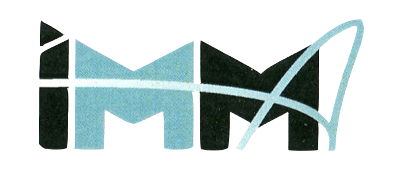 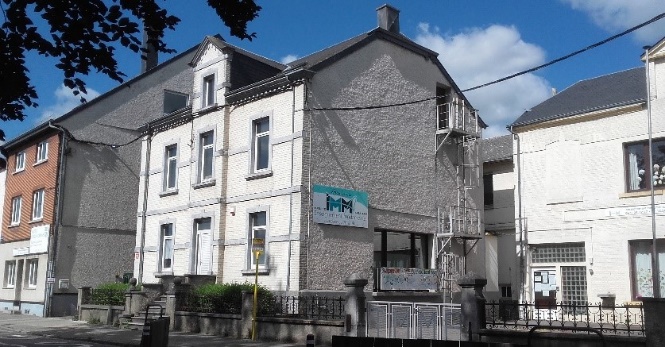 Directions 	GILLET Antoine ( Mat - P1 – P2 )                   RAUSCH Laetitia ( P3 à P6 )Téléphone Direction : 063/38.12.27          0497/ 83.84.85Secrétariat : 063/38.12.28Garderie : 063/38.12.29 (De 7h à 19h, mercredi inclus)Email  GILLET Antoine:  direction.imma1@immaathus.be            RAUSCH Laetitia:  direction.imma2@immaathus.            PIELTAIN Isaline : 	secretariat@immaathus.beSite   www.immaathus.beSituation   4 - 6, rue de la Station        6791 – ATHUSHeures d’ouverture 8h25 à 12h et 13h25 à 15h20.8h25 à 12h le mercredi.Classes organisées 2 classes « prématernelle et M1 »    4 classes « M2, M.3 »                        16 classes primairesANNEE SCOLAIRE 2022-2023LES FRAIS A CHARGE DES PARENTSFRAIS « OBLIGATOIRES »Proposition de serviceCONGESBULLETINSLes bulletins seront remis en décembre, en avril et en juillet.Classes de dépaysement+/- 100 €Classes sportives P4+/- 150 €Classes vertes P6+/- 225 €Activités culturelles +/- 8 € Activités sportives +/- 20 €  Excursions +/- 30 €Repas chaud classes primaires4 € A 16 € par semaineRepas chaud classes maternelles3,50 € A 14 € par semaineRepas tartines avec potage1 €Repas tartines sans potage0,50 €Garderie/Etude2 €/heure (première heure)1 € / heure entaméeJus/chocosPrimaire : 15 € pour 20 chocos           15 € pour 20 jus Rentrée scolairelundi 29 aout 2022Fête de la Communauté françaisemardi 27 septembre 2022Congé d'automne (Toussaint)du lundi 24 octobre 2022 au vendredi 4 novembre 2022Commémoration du 11 novembrevendredi 11 novembre 2022Vacances d'hiver (Noël)du lundi 26 décembre 2022 au vendredi 6 janvier 2023Congé de détente (Carnaval)du lundi 20 février 2023 au vendredi 3 mars 2023Lundi de Pâqueslundi 10 avril 2023Vacances de printemps (Pâques)du lundi 1er mai 2023 au vendredi 12 mai 2023

NOTE : le congé de printemps est donc décalé par rapport à la fête de PâquesCongé de l'Ascensionjeudi 18 mai 2023Lundi de Pentecôtelundi 29 mai 2023Les vacances d'été débutent samedi 8 juillet 2023